Korea ScholarshipUNIST Graduate SchoolAdmission Guidefor International Students(2nd screening / 2014 Spring)CONTENTS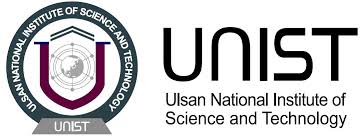 1. Welcome2. Application Schedule3. Program offered for Admission4. Eligibility5. Required Documents6. Scholarship (Include tuition & living expenses)7. Housing8. Additional Information. 19. Additional Information. 2 (Notes about APOSTILLE)l For any further questions contact at Viet Nam: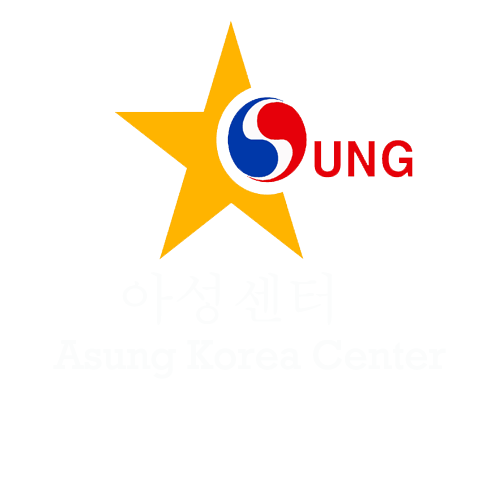 Công ty TNHH MTV Tư vấn Du Học AsungSố 95 Dân Chủ, P. Bình Thọ, Q. Thủ Đức, TP. Hồ Chí MinhĐT: (080 3 722 5252 - (08) 3 722 5656Website: http://asung.edu.vn/  hoặc http://duhochan.edu.vn/Email: as@asung.edu.vnWelcome to UNIST International AdmissionsThank you for your interest in UNIST graduate school. UNIST is located in the Korean industrial capital of Ulsan, where world-renowned industries in automotive, shipbuilding, petrochemical, and secondary cells are clustered. A special turning point for the further growth of UNIST was realized in 2012 with two important decisions: (i) the government-backed specialization plan for four science and technology universities of which UNIST will be one, and (ii) UNIST’s decision to participate in the National Science Business Belt project.UNIST welcomes students from a variety of backgrounds and recognizes that international students provide diverse perspectives and contribute to a dynamic learning atmosphere.International admission is offered for 26 graduate school programs. Students may choose to apply for the Spring or Fall semester. The admission procedure has 2 parts. First, complete applying on-line, and second send relevant documents to UNIST by postal mail or deliver them in person.l This booklet contains information regarding applying to graduate studies at UNIST, the categories that are relevant to making an application, and the admissions criterial For any further questions contact at Viet Nam:Công ty TNHH MTV Tư vấn Du Học AsungSố 95 Dân Chủ, P. Bình Thọ, Q. Thủ Đức, TP. Hồ Chí MinhĐT: (080 3 722 5252 - (08) 3 722 5656Website: http://asung.edu.vn/  hoặc http://duhochan.edu.vn/Email: as@asung.edu.vn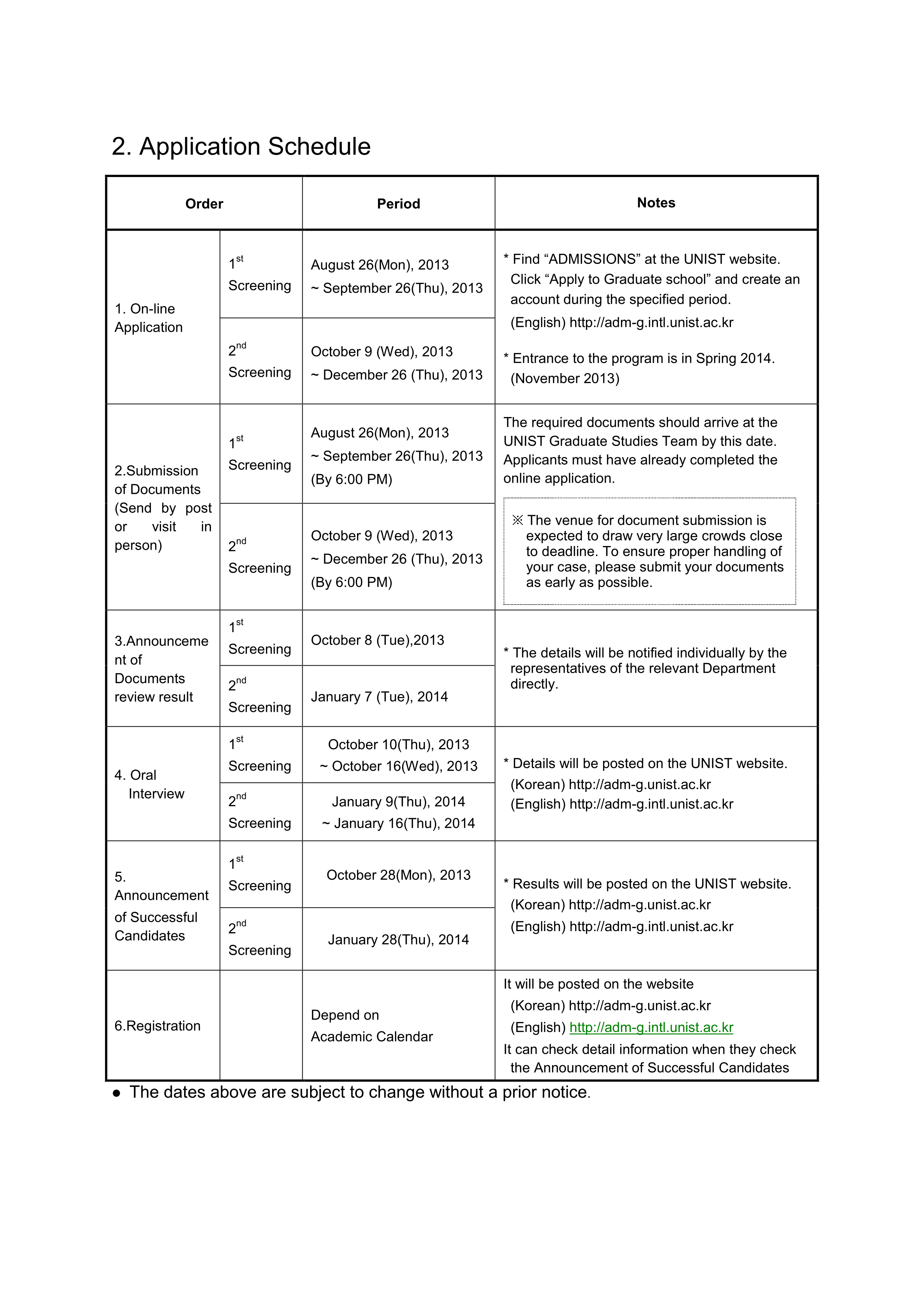 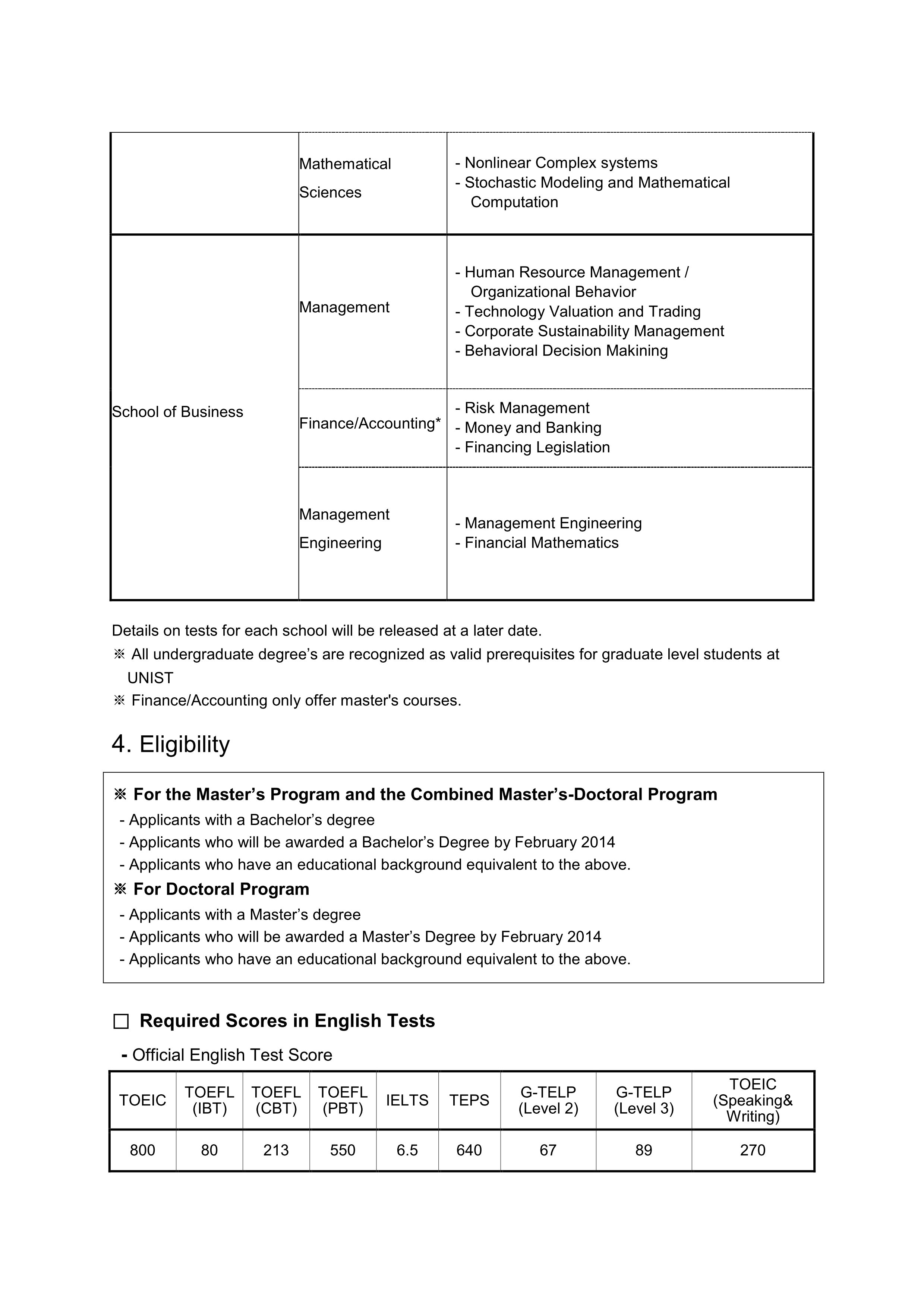 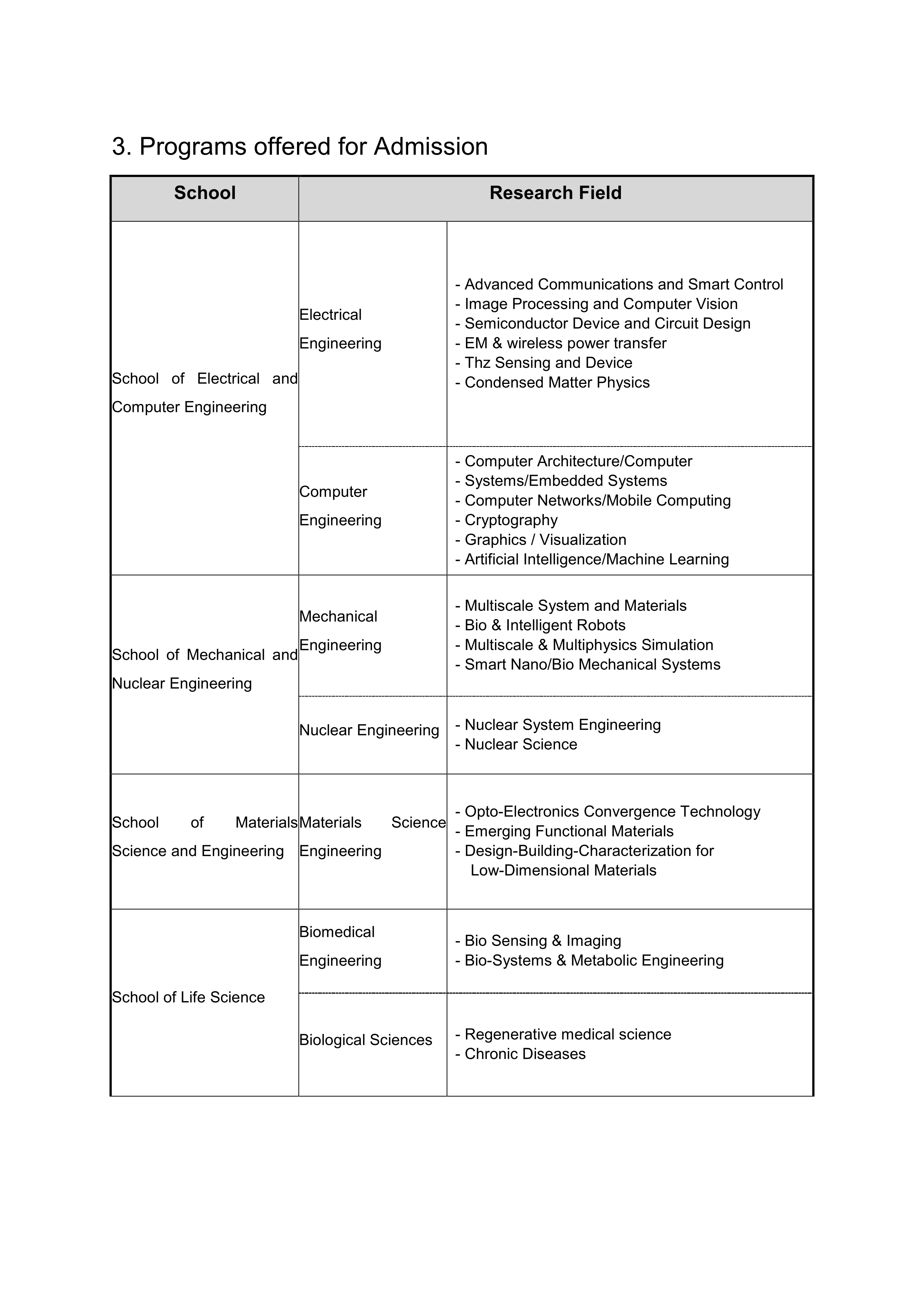 ※ The test date on the certificate should be within 2 years of the deadline for the online application.※ Applicants should submit one of them.※ A TOEIC S/W score of 270 applies for new students in March, 20141)    Korean applicants must submit the score from an official English test when they apply to UNIST. (The above scores are a requirement for graduation, not for admission, and thus do not need to be met at the time of the application.)2)    Native English speakers are exempt from submitting a score.(U.S, Canada, U.K, Ireland, Australia, New Zealand)※ When English is used as an official language in an applicant's country, in addition to other languages, applicants (List of countries are shown below ) do not need to submit a  score  when  they  apply  for  admission. But  must  submit a  certificate  stating that  they have completed all of their university courses in English.3)   Otherwise,  an  official  English  test score  that  exceeds  the  graduate  standard must  be submitted5. Required Documents (All forms can be downloaded from admission web page)- Completed Application Form (With attached 4cm×5cm photo)- Certificate of Graduation and Transcripts- Personal Statement and Study Plan (in English)- Original Record of English Tests (Refer to page 09)- Additional documents that show applicants qualification or research achievements if available※ Additional Notice 1) Graduates from foreign universities-   All graduation certificates and transcripts must be submitted and copies signed to the office of the registrar2)   Degree Holders from China -   Please submit  中國高等敎育學歷査詢報告(Issued by the Ministry of Chinese Education)3)    Foreign degree holders might be asked to submit additional documents4)    Applicants on military duty must submit either a Certification of Expected Discharge or an approval of attendance※ Evaluation Process1) Screening of DocumentsEnglish Proficiency / Official English Test Score / TranscriptResearch Plan and personal statement2) Personal InterviewBasic knowledge of major(s), demonstration of proficiency in English and level of interest in - research activities※ International applicants can have a telephone / Skype interview6. Scholarship (Include tuition & living expenses)□  Scholarships for enrolled students※ UNIST Nine Bridges Fellowship-   Who may apply: Excellent applicants in either the combined Master’s-Doctoral Program or the Doctoral Program-    Number of Scholarships: Approximately 9 awards each year-    Scholarship: 30,000,000 per year (Students holding this Fellowship are not allowed to also hold an RA/TA scholarship)-    Term: 3 Years※ Nobel & Star Fellowship- Who may apply: Excellent applicants in either the combined Master's-Doctoral Program or the Doctoral Program- Number of beneficiaries: Approximately 5 awardees each year- Amount: KRW 30,000,000 / year (Selected students are not allowed to also hold an RA/TA Scholarship) - Term: 3 Years※ RA /TA scholarship & stipendManagementl Students in Master’s Program: above KRW 840,000 per monthl Students in Ph.D Program: above KRW 1,040,000 per monthEngineeringl Students in Master’s Program: above KRW 940,000 per monthl Students in Ph.D. Program: above KRW 1,140,000 per month7. On-Campus HousingAll Students can stay in the dormitories on campusFor further information, contact the Dormitory Administration Office(website: http://dorm.unist.ac.kr/eng)8. Important Information. 1❍ Admission shall be cancelled if a successful applicant fails to pay the registration deposit or the tuition fee to the bank designated by the university.❍ Submitted documents will not be returned.❍ Applicants are granted admission to only one school.❍The UNIST Admissions Team may place applicants in either an MA or a combined MA-Ph.D program, according to each applicant's qualifications.❍ All documents should be translated into either English or Korean, and be notarized(or authenticated by a public notary).❍ International students should provide their own insurance against injuries or sickness and the insurance compensation limits must be a minimum of US $10,000. Note: Travelers Insurance is available in Korea.❍ UNIST will provide many chances for scholarships for international students to ensure that they have a secure life while here in Korea.❍ For more information, please visit the UNIST Homepage (http://admission.unist.ac.kr)❍ If  the  applicant  gained  admission  in  an  illegal  manner,  such  as  forgery  or  alteration  of documents  or  through  translation  errors  on  the  documents,  the  admission  shall  be cancelled (or all the academic records shall be erased). Furthermore, if a criminal case is suspected, the student will be reported to the authorities in both countries in accordance with the law.Notes about APOSTILLE Requirements For newly admitted studentsSince July 14, 2007, the Republic of Korea has been part of the 1961 Hague Convention abolishing the Requirement of Legalization for Foreign Public Documents. The Convention provides for the simplified certification or public (including notarized) documents to be used in countries that have joined the convention.The Apostille ensures that public documents issued in one signatory country will be recognized as valid in another signatory country.Apostille certificates are to be submitted with in 15 days after their enrollment at UNIST. For information regarding how to get an Apostille, please refer to the website www.hcch.net.A. Newly admitted students from countries which are signatories to the convention must meet the following requirements: 1. Official certificates (transcripts, diplomas, etc.) should be submitted with the attachment of Apostille”.2. All documents should be in English.    Document in another language should be accompanied by a notarized English translation.B. Admitted students from countries which are NOT signatories to the convention and do not recognize the apostille must meet the following requirements:1. Official certificates must be legalized by a Korean consular officer in the country which issued them. 2. Applicants from these countries should submit the official certificates with the attachment of an Authentication issued by the Korean embassy or consulate.3. All documents should be in English.    Document in another language should be accompanied by a notarized English translation.l For any further questions contact at Viet Nam:Công ty TNHH MTV Tư vấn Du Học AsungSố 95 Dân Chủ, P. Bình Thọ, Q. Thủ Đức, TP. Hồ Chí MinhĐT: (080 3 722 5252 - (08) 3 722 5656Website: http://asung.edu.vn/  hoặc http://duhochan.edu.vn/Email: as@asung.edu.vn